SDR解码DMR基本操作原@BI4QZW，整理@BI7JTA 交流Q群 1742125282017/9/17按照教程Step by Step 即可http://www.bi4qzw.com/archives/15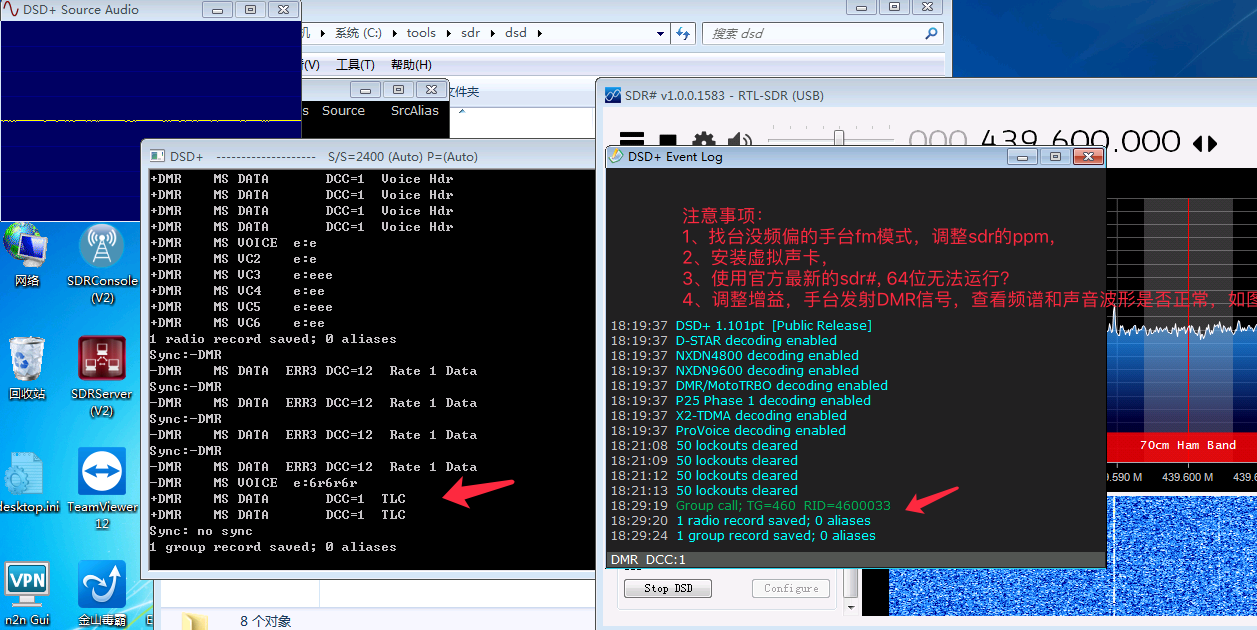 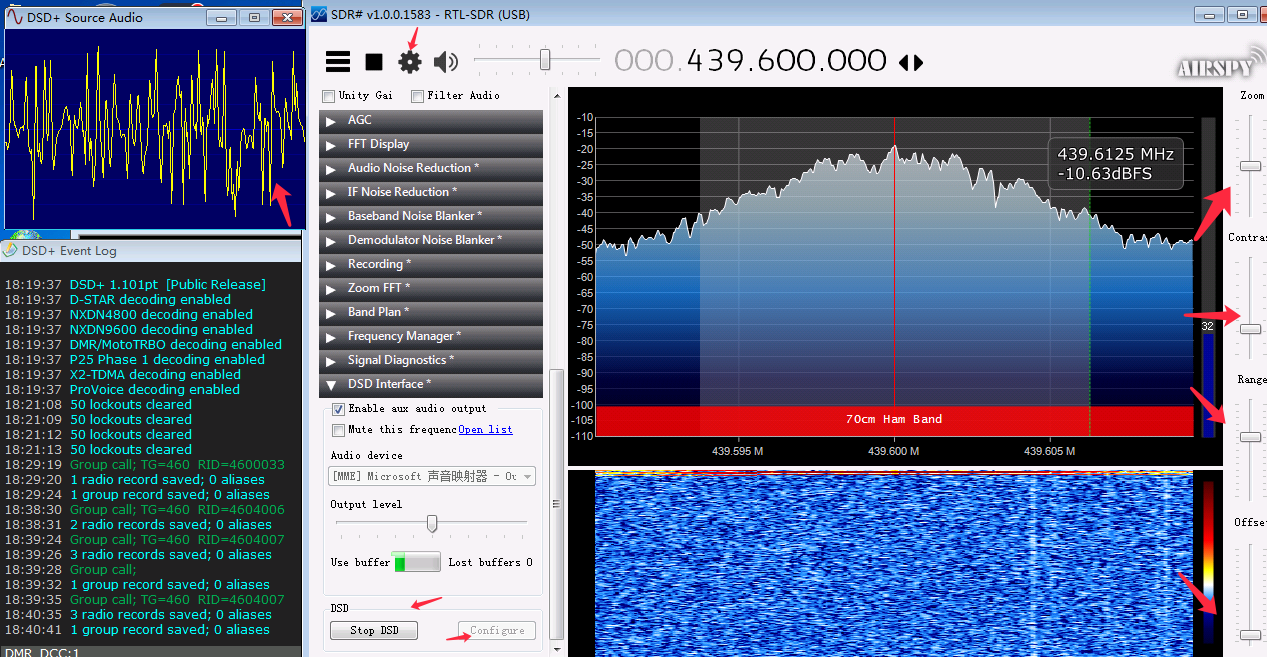 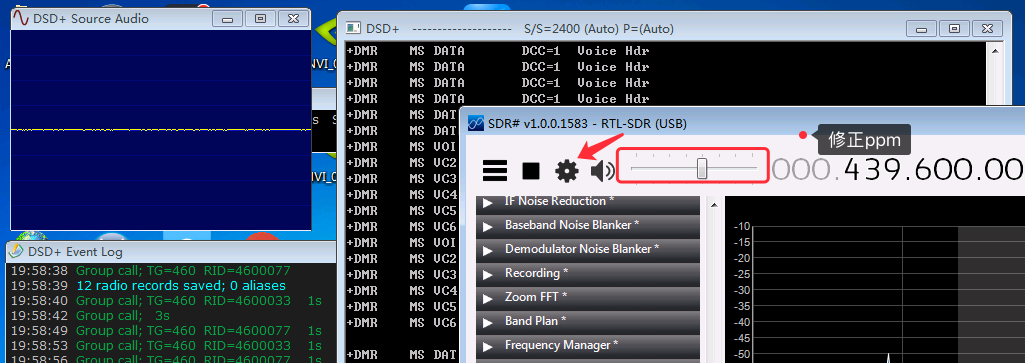 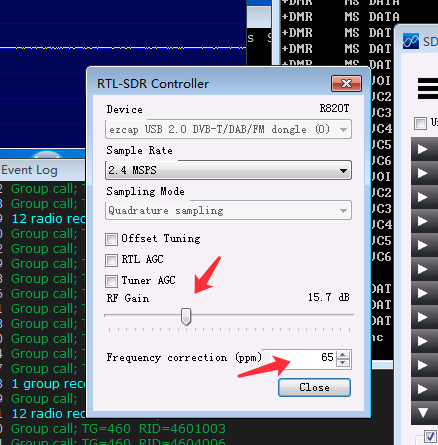 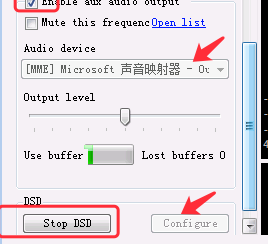 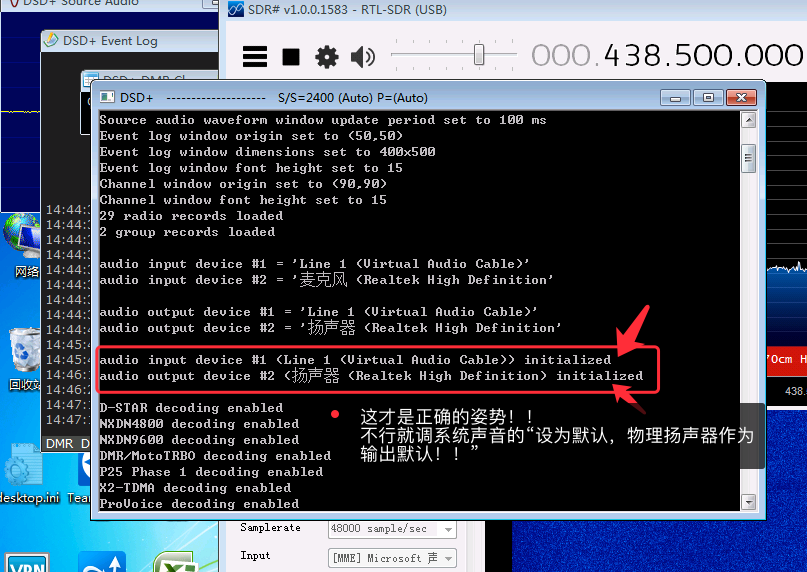 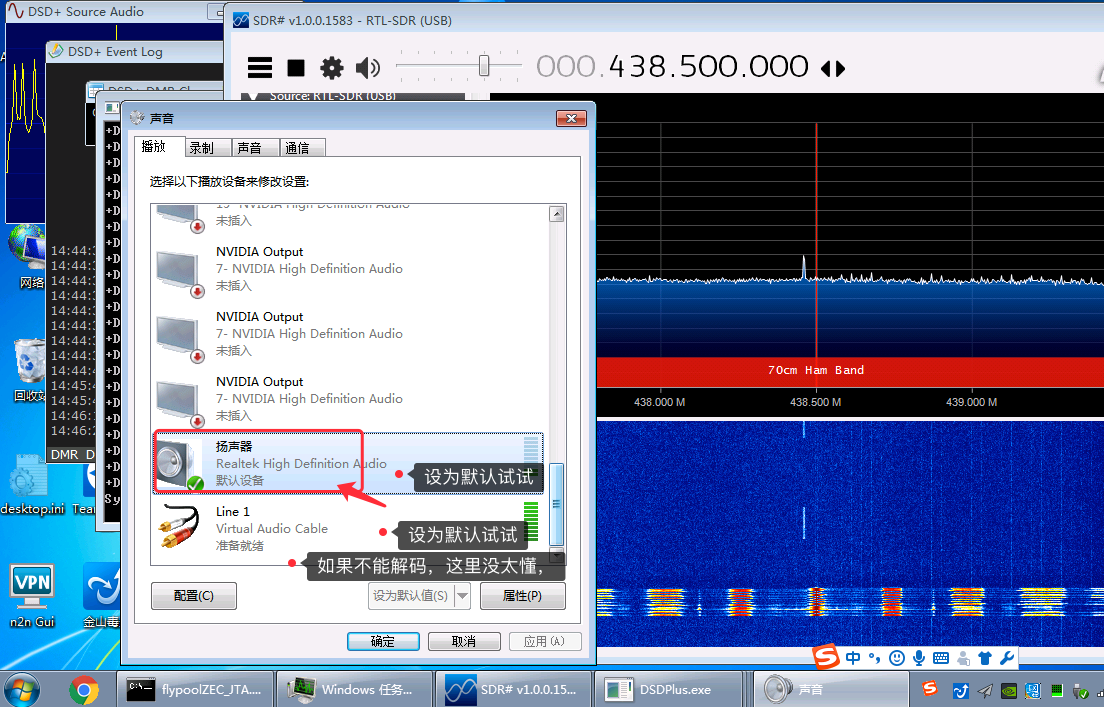 同样可以解码D-STAR，P25数字信号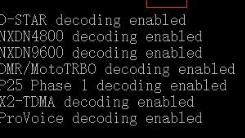 待实践：dsd_decoding_yaesu_c4fmhttps://www.reddit.com/r/RTLSDR/comments/3tc9dw/dsd_decoding_yaesu_c4fm/C4FM解码视频：https://www.youtube.com/watch?v=ELo_ROJ4oy8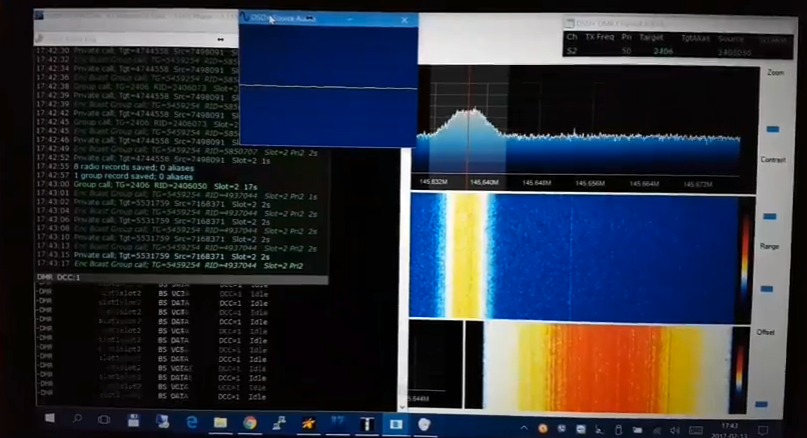 